==========================================================ҠАРАР                               			       ПОСТАНОВЛЕНИЕ05 февраль   2020 й.                             №  5/1                    05 февраля   2020 г.В соответствии с Федеральным законом «Об общих принципах организации местного самоуправления в Российской Федерации» от 06 октября 2003 года № 131-ФЗ,ст. 46 Градостроительного кодекса Российской Федерации, Администрация сельского поселения Бурибаевский сельсовет муниципального района Хайбуллинский район Республики Башкортостан постановляет:1. Разрешить обществу с ограниченной ответственностью «УралСтройПроект» разработку проекта планировки и проекта межевания территории по объекту «Водоснабжение с. Бурибай муниципального района Хайбуллинский район РБ. 2 очередь». 2. Обязать общество с ограниченной ответственностью «УралСтройПроект»:2.1. до начала проектирования выполнить в установленном порядке в необходимом объеме инженерно-геодезические изыскания;2.2. предоставить на рассмотрение в муниципальное бюджетное учреждение Управление архитектуры и градостроительства муниципального района Хайбуллинский район Республики Башкортостан разработанные и согласованные, в установленном порядке, проект планировки и проект межевания территории в течение одного года со дня принятия настоящего постановления;2.3. представить необходимые материалы для проведения публичных слушаний по проекту планировки и проекта межевания территории, принять участие на публичных слушаниях, по проекту планировки территории, указанного в п.1 настоящего постановления, в установленном законодательством порядке. 2.4. представить в муниципальное бюджетное учреждение Управление архитектуры и градостроительства муниципального района Хайбуллинский район Республики Башкортостан один экземпляр отчетов о выполненных инженерных изысканиях и документации по планировки территории (в том числе в электронном виде). 3. Настоящее постановление  разместить на официальном сайте Администрации сельского поселения Бурибаевский сельсовет муниципального района Хайбуллинский район Республики Башкортостан в сети «Интернет».4. Проект планировки территории, указанный в п.1 настоящего постановления рассмотреть на публичных слушаниях.5. Настоящее постановление вступает в силу с момента подписания.6. Контроль за исполнением настоящего постановления оставляю за собой.Глава сельского поселенияБурибаевский сельсовет                                                   Э.И.АндрееваБашҡортостан РеспубликаһыХәйбулла районымуниципаль районыныңБүребай ауыл Советыауыл биләмәһеХакимиәте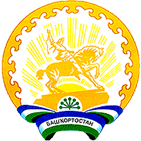 Администрациясельского поселенияБурибаевский  сельсоветмуниципального районаХайбуллинский районРеспублики БашкортостанО разработке проекта планировки  и проекта межевания территории по объекту «Водоснабжение с. Бурибай муниципального района Хайбуллинский район РБ. 2 очередь»